Walton Multi Academy TrustWalton Multi Academy TrustWalton Multi Academy TrustWalton Multi Academy TrustRecord of Board Meetings and attendanceRecord of Board Meetings and attendanceRecord of Board Meetings and attendanceRecord of Board Meetings and attendanceRecord of Board Meetings and attendance2017 - 18AttendanceAttendanceAttendanceAttendanceAttendanceAttendanceAttendanceDateBRPRNFSHRNRSCH18/10/2017üüüxüüü14/11/2017üüüxüxü19/01/2018üxüüxüü22/03/2018üxüüüüx15/06/2018üüüüxxü12/07/2018üüüüxxxTotal6464334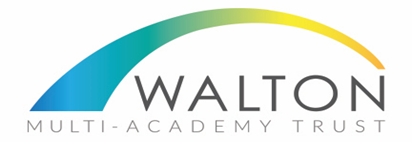 